GREAT LAKES UNIVERSITY OF KISUMU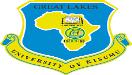 FACULTY OF HEALTH SCIENCESDEPARTMENT OF COMMUNITY HEALTH AND DEVELOPMENTMCHD SEPTEMBER 2021 INTAKE SEMESTER II EXAMINATION TIMETABLE DECEMBER 2022DAYSTART TIME: 10.00: SUBMISSION AFTER 3 HOURS 13.00 PM IN THE SAME DAYTHURSDAY1ST DECEMBERCHD 301:  Financial Resource managementDr. Charles Wafula: Email:  charlesowafula@gmail.comFRIDAY2ND DECEMBERCHD 302:  Human Resource ManagementMs. Mary Anne OpoleEmail: maryanneopole@gmail.comSATURDAY 3RD DECEMBERCHD 303:  Introduction to health economics and financingDr. Charles Wafula: Email:  charlesowafula@gmail.comMONDAY5TH DECEMBERCHD 304: Health information systemDr. Careena Otieno: Email:  careena.otieno@gmail.comTUESDAY6TH DECEMBERCHD 401:  BiostatisticsDr. Careena Otieno: Email:  careena.otieno@gmail.comWENESDAY 7TH DECEMBERCHD 402:  Demography and Population studiesDr.  Collins Asweto: Email:  aswetotieno@gmail.comTHURSDAY8TH DECEMBERCHD 403:  Principles of EpidemiologyDr.  Dr. Collins Asweto: Email:  aswetotieno@gmail.comFRIDAY9TH DECEMBERCHD 404:  Computing EssentialsMr. Boniface Wakholi: Email:  waboniface@gmail.com